Commonwealth of Kentucky Ground Maintenance Equipment Contract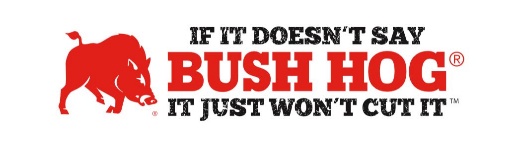 Contract No. MA 758 2300001363Expiration Date January 31, 2029Contract DetailsContract Name		Ground Maintenance EquipmentContract Number		MA 758 2300001363Contract Held By		Bush Hog LLCMultiple Award		YesPO Submission		Bush Hog OnlyCoverage Area		State of KentuckyProducts Covered		Flex Wings, Multi & Single Spindles, Finishing Mowers, Boom Mowers,& Crop Flails for Ag ApplicationsFreight Terms		FOB Destination, Freight, PDI, & Delivery Included in MSRPWarranty Terms		Standard Bush Hog WarrantyPayment Terms		Net 30 daysFor further assistance, contact your Territory Manager, Mary Andrews, Jill Sandidge or Shellee Lolley Bullard.Shellee Lolley BullardCustomer Service Representativeshellee.lolley@bushhog.com800-363-6096  ext 3816Mary Andrews				Jill SandidgeContract Manager				Contract Administratormary@manufacturerssolutionsteam.com		jill@manufacturerssolutionsteam.com830-481-4818				615-680-4458